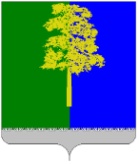 Муниципальное образование Кондинский районХанты-Мансийского автономного округа – ЮгрыАДМИНИСТРАЦИЯ КОНДИНСКОГО РАЙОНАПОСТАНОВЛЕНИЕВ соответствии со статьей 78 Бюджетного кодекса Российской Федерации, федеральными законами от 06 октября 2003 года № 131-Ф3                            «Об общих принципах организации местного самоуправления в Российской Федерации», от 27 июля 2010 года № 190-ФЗ «О теплоснабжении», постановлением администрации Кондинского района от 26 декабря 2022 года № 2790 «О муниципальной программе Кондинского района «Развитие жилищно-коммунального комплекса», администрация Кондинского района постановляет:1. Утвердить Порядок предоставления субсидий организациям жилищно-коммунального хозяйства из бюджета Кондинского района возмещения недополученных доходов организациям, предоставляющим населению услуги теплоснабжения, в связи с установлением (введением) уровня платы для населения муниципальными правовыми актами органов местного самоуправления Кондинского района (приложение 1).2. Утвердить Порядок предоставления субсидий организациям жилищно-коммунального хозяйства из бюджета Кондинского района на финансовое обеспечение (возмещение) затрат на приобретение топливно-энергетических ресурсов (приложение 2).3. Признать утратившими силу:постановление администрации Кондинского района от 11 августа                        2014 года № 1625 «Об утверждении Порядка предоставления субсидии на возмещение недополученных доходов и (или) финансовое обеспечение (возмещение) затрат организациям, включая концессионеров, пользователям муниципального имущества и оказывающим услуги теплоснабжения на территории Кондинского района»;постановление администрации Кондинского района от 15 декабря                      2014 года № 2661 «О внесении изменений в постановление администрации Кондинского района от 11 августа 2014 года № 1625 «Об утверждении Порядка предоставления субсидии на возмещение недополученных доходов и (или) финансовое обеспечение (возмещение) затрат организациям, включая концессионеров, пользователям муниципального имущества и оказывающим услуги теплоснабжения на территории Кондинского района»;постановление администрации Кондинского района от 01 декабря                    2015 года № 1567 «О внесении изменений в постановление администрации Кондинского района от 11 августа 2014 года № 1625 «Об утверждении Порядка предоставления субсидии на возмещение недополученных доходов и (или) финансовое обеспечение (возмещение) затрат организациям, включая концессионеров, пользователям муниципального имущества и оказывающим услуги теплоснабжения на территории Кондинского района»; постановление администрации Кондинского района от 28 декабря                    2015 года № 1788 «Об утверждении Порядка предоставления субсидии в целях возмещения недополученных доходов организациям, предоставляющим населению услуги теплоснабжения»;постановление администрации Кондинского района от 15 апреля                     2016 года № 616 «О внесении изменений в постановление администрации Кондинского района от 11 августа 2014 года № 1625 «Об утверждении Порядка предоставления субсидии на возмещение недополученных доходов и (или) финансовое обеспечение (возмещение) затрат организациям, включая концессионеров, пользователям муниципального имущества и оказывающим услуги теплоснабжения на территории Кондинского района»;постановление администрации Кондинского района от 15 сентября                    2016 года № 1436 «О внесении изменений в постановление администрации Кондинского района от 11 августа 2014 года № 1625 «Об утверждении Порядка предоставления субсидии на возмещение недополученных доходов и (или) финансовое обеспечение (возмещение) затрат организациям, включая концессионеров, пользователям муниципального имущества и оказывающим услуги теплоснабжения на территории Кондинского района»;постановление администрации Кондинского района от 19 декабря                     2016 года № 1892 «О внесении изменений в постановление администрации Кондинского района от 28 декабря 2015 года № 1788 «Об утверждении Порядка предоставления субсидии в целях возмещения недополученных доходов организациям, предоставляющим населению услуги теплоснабжения»;пункты 6, 7 постановления администрации Кондинского района                                от 20 декабря 2016 года № 1905 «О внесении изменений в отдельные постановления администрации Кондинского района»;постановление администрации Кондинского района от 14 сентября                 2017 года № 1505 «О внесении изменений в постановление администрации Кондинского района от 11 августа 2014 года № 1625 «Об утверждении Порядка предоставления субсидии на возмещение недополученных доходов и (или) финансового обеспечения (возмещения) затрат организациям, включая концессионеров, пользователям муниципального имущества и оказывающим услуги теплоснабжения на территории Кондинского района»;постановление администрации Кондинского района от 24 октября                   2017 года № 1769 «О внесении изменений в постановление администрации Кондинского района от 28 декабря 2015 года № 1788 «Об утверждении Порядка предоставления субсидии в целях возмещения недополученных доходов организациям, предоставляющим населению услуги теплоснабжения»;постановление администрации Кондинского района от 14 августа                      2018 года № 1632 «О внесении изменений в постановление администрации Кондинского района от 11 августа 2014 года № 1625 «Об утверждении Порядка предоставления субсидий в целях возмещения недополученных доходов и (или) финансового обеспечения (возмещения) затрат организациям, в связи с производством (реализацией) тепловой энергии и оказанием услуг теплоснабжения на территории Кондинского района»;постановление администрации Кондинского района от 17 сентября                  2018 года № 1865 «О внесении изменений в постановление администрации Кондинского района от 11 августа 2014 года № 1625 «Об утверждении Порядка предоставления субсидий в целях возмещения недополученных доходов и (или) финансового обеспечения (возмещения) затрат организациям, в связи с производством (реализацией) тепловой энергии и оказанием услуг теплоснабжения на территории Кондинского района»;постановление администрации Кондинского района от 04 октября                   2018 года № 1973 «О внесении изменений в постановление администрации Кондинского района от 11 августа 2014 года № 1625 «Об утверждении Порядка предоставления субсидий в целях возмещения недополученных доходов и (или) финансового обеспечения (возмещения) затрат организациям, в связи с производством (реализацией) тепловой энергии и оказанием услуг теплоснабжения на территории Кондинского района»;постановление администрации Кондинского района от 18 февраля                     2019 года № 280 «О внесении изменения в постановление администрации Кондинского района от 28 декабря 2015 года № 1788 «Об утверждении Порядка предоставления субсидии в целях возмещения недополученных доходов организациям, предоставляющим населению услуги теплоснабжения»;постановление администрации Кондинского района от 18 февраля                  2019 года № 281 «О внесении изменения в постановление администрации Кондинского района от 11 августа 2014 года № 1625 «Об утверждении Порядка предоставления субсидий в целях возмещения недополученных доходов и (или) финансового обеспечения (возмещения) затрат организациям, в связи с производством (реализацией) тепловой энергии и оказанием услуг теплоснабжения на территории Кондинского района»;постановление администрации Кондинского района от 09 декабря                    2019 года № 2388 «О внесении изменений в постановление администрации Кондинского района от 11 августа 2014 года № 1625 «Об утверждении Порядка предоставления субсидий в целях возмещения недополученных доходов и (или) финансового обеспечения (возмещения) затрат организациям, в связи с производством (реализацией) тепловой энергии и оказанием услуг теплоснабжения на территории Кондинского района»;постановление администрации Кондинского района от 31 января                    2020 года № 154 «О внесении изменений в постановление администрации Кондинского района от 11 августа 2014 года № 1625 «Об утверждении Порядка предоставления субсидий в целях возмещения недополученных доходов и (или) финансового обеспечения (возмещения) затрат организациям, в связи с производством (реализацией) тепловой энергии и оказанием услуг теплоснабжения на территории Кондинского района»;постановление администрации Кондинского района от 30 апреля                   2020 года № 733 «О внесении изменений в постановление администрации Кондинского района от 11 августа 2014 года № 1625 «Об утверждении Порядка предоставления субсидий в целях возмещения недополученных доходов и (или) финансового обеспечения (возмещения) затрат организациям, в связи с производством (реализацией) тепловой энергии и оказанием услуг теплоснабжения на территории Кондинского района»;постановление администрации Кондинского района от 12 апреля                      2021 года № 660 «О внесении изменений в постановление администрации Кондинского района от 11 августа 2014 года № 1625 «Об утверждении Порядка предоставления субсидий в целях возмещения недополученных доходов и (или) финансового обеспечения (возмещения) затрат организациям, в связи с производством (реализацией) тепловой энергии и оказанием услуг теплоснабжения на территории Кондинского района».4. Обнародовать постановление в соответствии с решением Думы Кондинского района от 27 февраля 2017 года № 215 «Об утверждении Порядка опубликования (обнародования) муниципальных правовых актов и другой официальной информации органов местного самоуправления муниципального образования Кондинский район» и разместить на официальном сайте органов местного самоуправления Кондинского района Ханты-Мансийского автономного округа – Югры.5. Постановление вступает в силу после его обнародования и распространяется на правоотношения, возникшие с 01 января 2023 года.6. Контроль за выполнением постановления возложить на заместителя главы района А.В. Зяблицева. са/Банк документов/Постановления 2023Приложение 1к постановлению администрации районаот 04.09.2023 № 928Порядок предоставления субсидий организациям жилищно-коммунального хозяйства из бюджета Кондинского района возмещения недополученных доходов организациям, предоставляющим населению услуги теплоснабжения, в связи с установлением (введением) уровня платы для населения муниципальными правовыми актами органов местного самоуправления Кондинского районаСтатья 1. Общие положения1.1. Порядок предоставления субсидий организациям жилищно-коммунального хозяйства из бюджета Кондинского района возмещения недополученных доходов организациям, предоставляющим населению услуги теплоснабжения, в связи с установлением (введением) уровня платы для населения муниципальными правовыми актами органов местного самоуправления Кондинского района (далее - Порядок, субсидии) разработан в соответствии со статьей 78 Бюджетного кодекса Российской Федерации, статьей 15 Федерального закона от 06 октября 2003 года № 131-ФЗ «Об общих принципах организации местного самоуправления в Российской Федерации», постановлением Правительства Российской Федерации от 18 сентября                      2020 года № 1492 «Об общих требованиях к нормативным правовым актам, муниципальным правовым актам, регулирующим предоставление субсидий, в том числе грантов в форме субсидий, юридическим лицам, индивидуальным предпринимателям, а также физическим лицам - производителям товаров, работ, услуг, и о признании утратившими силу некоторых актов Правительства Российской Федерации и отдельных положений некоторых актов Правительства Российской Федерации», решением Думы Кондинского района «О бюджете муниципального образования Кондинский район на очередной финансовый год и плановый период».1.2. Порядок устанавливает категории лиц, имеющих право на получение субсидии, а также цели, условия и порядок предоставления субсидий, порядок возврата субсидий в случае нарушения условий, установленных при их предоставлении, и ответственности за их нарушение.1.3. Предоставление субсидий имеет заявительный характер. 1.4. Субсидия предоставляется из бюджета муниципального образования Кондинский район, в том числе сформированного за счет межбюджетных трансфертов поселений муниципального образования Кондинский район при наличии подписанного соглашения о передаче полномочий в соответствии с Федеральным законом от 06 октября 2003 года № 131-Ф3 «Об общих принципах организации местного самоуправления в Российской Федерации».Главным распорядителем как получателем бюджетных средств, до которого в соответствии с бюджетным законодательством Российской Федерации доведены в установленном порядке лимиты бюджетных обязательств на предоставление субсидии является управление жилищно-коммунального хозяйства администрации Кондинского района (далее - Уполномоченный орган).Субсидия предусмотрена действующим решением Думы Кондинского района о бюджете муниципального образования Кондинский район на соответствующий финансовый период, размещенном на едином портале бюджетной системы Российской Федерации в информационно-телекоммуникационной сети «Интернет».1.5. Субсидия предоставляется в целях возмещения недополученных доходов организациям, предоставляющим населению услуги теплоснабжения,     в связи с установлением (введением) уровня платы для населения муниципальными правовыми актами органов местного самоуправления Кондинского района.1.6. Категория лиц, имеющих право на предоставление субсидии:юридические лица (за исключением государственных (муниципальных) учреждений), индивидуальные предприниматели, оказывающие услуги теплоснабжения населению на территории Кондинского района по тарифам, установленным Региональной службой по тарифам Ханты-Мансийского автономного округа – Югры (далее - организация, заявитель, получатель субсидии);организации, осуществляющие оказание услуг теплоснабжения населению в населенных пунктах на территории Кондинского района для населения которых, муниципальными правовыми актами органов местного самоуправления Кондинского района установлен (введен) уровень платы для населения.1.7. Критерии, предъявляемые к лицам, имеющим право на получение субсидии:фактическое оказание организацией услуг теплоснабжения населению Кондинского района по тарифам, установленным Региональной службой по тарифам Ханты-Мансийского автономного округа – Югры.1.8. Результатом предоставления субсидии являются показатели, направленные на достижение показателей муниципальной программой Кондинского района «Развитие жилищно-коммунального комплекса», утвержденной постановлением администрации Кондинского района                              от 26 декабря 2022 года № 2790:бесперебойное оказание услуг теплоснабжения потребителям «Количество прекращения подачи тепловой энергии, теплоносителя в результате технологических нарушений на тепловых сетях на 1 км тепловых сетей, единиц»;снижение просроченной кредиторской задолженности за приобретенные топливно-энергетические ресурсы, необходимые для обеспечения деятельности организаций жилищно-коммунального комплекса, перед поставщиками ресурсов «Доля просроченной кредиторской задолженности (2 и более месяца) за приобретенные топливно-энергетические ресурсы, необходимые для обеспечения деятельности организаций жилищно-коммунального комплекса, перед поставщиками ресурсов в общем объеме данной задолженности, %». Показатель применяется к правоотношениям по предоставлению субсидии за отчетные периоды начиная с 01 января 2024 года.Статья 2. Порядок проведения Отбора получателей субсидийдля предоставления субсидий (далее - Отбор)2.1. Проведение Отбора для предоставления субсидий осуществляется посредством запроса предложений на основании заявок, направленных участниками Отбора для участия в Отборе, исходя из соответствия организации критериям и категориям Отбора и очередности поступления заявок на участие в Отборе.2.2. Отбор посредством запроса предложений проводится 2 раза в год:для предоставления субсидии за 1 полугодие текущего финансового года не позднее 01 октября текущего года; для предоставления субсидии за 2 полугодие прошедшего финансового года не позднее 01 марта текущего финансового года.2.3. В целях проведения Отбора посредством запроса предложений издается распоряжение администрации Кондинского района о проведении Отбора.2.4. Уполномоченный орган в течение 2 рабочих дней с момента издания распоряжения администрации Кондинского района размещает на едином портале (при наличие технической возможности) и на официальном сайте органов местного самоуправления Кондинского района Ханты-Мансийского автономного округа – Югры объявление о его проведении, которое содержит следующую информацию:срок проведения Отбора;даты начала подачи или окончания приема предложений (заявок) участников Отбора, которая не может быть ранее 5 календарного дня, следующего за днем размещения объявления о проведении Отбора;наименование, место нахождения, почтовый адрес и адрес электронной почты, номер телефона Уполномоченного органа;результат предоставления субсидии;доменное имя и (или) указатели страниц системы «Электронный бюджет» или иного сайта в информационно-телекоммуникационной сети «Интернет», на котором обеспечивается проведение Отбора;требования к заявителям в соответствии с пунктом 2.5 статьи 2 Порядка и перечень документов, представляемых в соответствии с пунктом 2.6                       статьи 2 Порядка, в том числе порядок подачи;период, за который предоставляется субсидия;порядок отзыва предложений, их возврата, в том числе основания для такого возврата, порядок внесения в них изменений;правила рассмотрения и оценки предложений;порядок предоставления заявителям разъяснений положений объявления о проведении Отбора, даты начала и окончания срока такого предоставления;срок, в течение которого заявители должны подписать договор (соглашение);условия признания заявителей уклонившимися от заключения договора (соглашения).2.5. Требованиям, которым должны соответствовать участники Отбора:2.5.1. Организация, претендующая на получение субсидии на цели в соответствии с пунктом 1.5 статьи 1 Порядка, по состоянию на первое число месяца, предшествующего месяцу, в котором планируется проведение отбора:юридическое лицо не должно находиться в процессе реорганизации (за исключением реорганизации в форме присоединения к юридическому лицу, являющемуся получателем субсидии, другого юридического лица), ликвидации, в отношении нее не введена процедура банкротства, деятельность юридического лица не приостановлена в порядке, предусмотренном законодательством Российской Федерации, а индивидуальный предприниматель не должен прекратить деятельность в качестве индивидуального предпринимателя;организация не должна являться иностранным юридическим лицом, в том числе местом регистрации которого является государство или территория, включенные в утверждаемый Министерством финансов Российской Федерации Перечень государств и территорий, используемых для промежуточного (офшорного) владения активами в Российской Федерации (далее - офшорные компании), а также российским юридическим лицом, в уставном (складочном) капитале которого доля прямого или косвенного (через третьих лиц) участия офшорных компаний в совокупности превышает 25% (если иное не предусмотрено законодательством Российской Федерации). При расчете доли участия офшорных компаний в капитале российских юридических лиц не учитывается прямое и (или) косвенное участие офшорных компаний в капитале публичных акционерных обществ (в том числе со статусом международной компании), акции которых обращаются на организованных торгах в Российской Федерации, а также косвенное участие таких офшорных компаний в капитале других российских юридических лиц, реализованное через участие в капитале указанных публичных акционерных обществ;в реестре дисквалифицированных лиц должны отсутствовать сведения о дисквалифицированных руководителе, членах коллегиального исполнительного органа, лице, исполняющем функции единоличного исполнительного органа, или главном бухгалтере юридического лица, об индивидуальном предпринимателе;организация не должна получать средства из бюджета Кондинского района на основании иных нормативных правовых актов или муниципальных правовых актов на цели, указанные в пункте 1.5 статьи 1 Порядка; согласие организации на осуществление проверок Уполномоченным органом соблюдения порядка и условий предоставления субсидий, в том числе в части достижения результатов их предоставления, а также проверок органами муниципального финансового контроля Кондинского района в соответствии со статьями 268.1 и 269.2 Бюджетного кодекса Российской Федерации.2.5.2 Соответствие заявителя критериям и категории, указанным в пунктах 1.6, 1.7 статьи 1 Порядка.2.6. Для участия в Отборе заявитель представляет в Уполномоченный орган предложение, включающее:1) письменное заявление на участие в Отборе, включающее в том числе согласие на публикацию (размещение), на официальном сайте органов местного самоуправления Кондинского района Ханты-Мансийского автономного округа – Югры информации о заявителе, о подаваемом им предложении, иной информации о нем, связанной с проведением Отбора по форме (приложение 1, 2 к Порядку);2) копию документа, удостоверяющего личность заявителя (представителя, заявителя) (для индивидуальных предпринимателей)                                      с 2 по 3 страницу, с 5 по 12 страницу (только заполненные страницы);3) документ, подтверждающий полномочие представителя юридического лица или индивидуального предпринимателя;4) заверенная копия уведомления налоговой инспекции о применении упрощенной системы налогообложения (при применении);5) карточка предприятия или банковские реквизиты;6) расчет суммы субсидий с разбивкой по населенным пунктам, расположенным на территории Кондинского района, и отчетным периодам (приложение 3 к Порядку);7) расшифровка графы 4 «Отпуск услуги теплоснабжения» населению (жилые дома) (приложение 4 к Порядку);8) статистическая форма № 22-ЖКХ (ресурсы) «Сведения о работе ресурсоснабжающих организаций в условиях реформы» (при предоставлении отчета в статистику - отчетность в статистику должна направляться посредством специализированного оператора связи с предоставлением в Уполномоченный орган подтверждающих документов об отправки отчета);9) статистическая форма № 1-ТЕП «Сведения о снабжении теплоэнергией» (при предоставлении отчета в статистику - отчетность в статистику должна направляться посредством специализированного оператора связи с предоставлением в Уполномоченный орган подтверждающих документов об отправке отчета). Данная форма предоставляется в случае если организация заявляется на предоставление субсидии за календарный год.В случае если организация заявляется на предоставление субсидии на возмещение недополученных доходов в границах 2 и более поселений документы, указанные в подпунктах 1-9 данного пункта, предоставляются по каждому поселению раздельно.2.7. Заявитель вправе по собственной инициативе представить выписку из Единого государственного реестра юридических лиц, выписку из Единого государственного реестра индивидуальных предпринимателей, по состоянию на первое число месяца, предшествующего месяцу, в котором планируется проведение Отбора.2.8. Предложения, документы, указанные в пункте 2.6 статьи 2 Порядка, представляются (направляются) заявителем в Уполномоченный орган:на бумажном носителе лично или почтовым отправлением по адресу:                    ул. Титова, д. 17, пгт. Междуреченский, Кондинский район, Ханты-Мансийский автономный округ – Югра, Тюменская область, 628200;дополнительно направляются в электронной форме (в формате Word, Excel и PDF) документы, указанные в подпунктах 6-7 пункта 2.6 статьи 2 Порядка, подписанные руководителем, на адрес электронной почты Уполномоченного органа: ugkh@admkonda.ru.Расчетные формы заверяются подписью руководителя (уполномоченного должностного лица) и исполнителем. Копии статистических форм предоставляются за подписью должностного лица, ответственного за предоставление первичных статистических данных (лица, уполномоченного предоставлять первичные статистические данные от имени юридического лица) и руководителя организации если это предусмотрено статистическими формами. Копии документов заверяются руководителем (уполномоченным должностным лицом) организации личной подписью с указанием надписи: «Копия верна», должности лица, заверившего копию, расшифровки подписи (фамилия и инициалы), датой заверения и оттиском печати организации (при наличии). Многостраничный документ сшивается, на месте сшива необходимо наличие заверительной надписи с указанием количества прошитых листов (числом и прописью в скобках), подписи руководителя (уполномоченного должностного лица) организации, должности, расшифровки подписи (фамилия и инициалы) и оттиском печати организации (при наличии).Все страницы документов должны быть четкими и читаемыми.Документы, указанные в пункте 2.6 статьи 2 Порядка, регистрируются в Уполномоченном органе в течение 1 рабочего дня с даты их поступления, о чем направляется заявителю (лично либо посредством почтовой или электронной связи) уведомление о регистрации поступившего предложения.Заявитель вправе отозвать предложение до утверждения результатов отбора путем направления в Уполномоченный орган обращения об отзыве предложения.Заявитель вправе внести изменения в предложение до даты окончания приема предложений путем направления в Уполномоченный орган обращения о внесении изменений в предложение. Обращение о внесении изменений в предложение и приложенные к нему документы приобщаются к предложению и являются его неотъемлемой частью.При поступлении изменений в ранее поданное предложение оно считается вновь поданным и регистрируется в соответствии с пунктом 2.8 статьи 2 Порядка.2.9. Уполномоченный орган в течение 30 рабочих дней со дня окончания приема предложений, рассматривает предоставленные документы, оценивает их комплектность и запрашивает в части межведомственного взаимодействия в целях проведения проверки организации на соответствие требованиям, указанным в пункте 2.5 статьи 2 Порядка:выписку из Единого государственного реестра юридических лиц, выписку из Единого государственного реестра индивидуальных предпринимателей;правовые акты администрации Кондинского района, устанавливающие уровень платы для населения;сведения о банкротстве из Единого федерального реестра (https://bankrot.fedresurs.ru/).Требовать от заявителя представления документов (копий документов), не предусмотренных пунктом 2.6 статьи 2 Порядка, не допускается. 2.10. Заявители, соответствующие требованиям, установленным пунктом 2.5 статьи 2 Порядка, представившие предложения, предусмотренные пунктом 2.6 статьи 2 Порядка, являются прошедшими Отбор.2.11. Основаниями для отклонения предложения на стадии рассмотрения и оценки предложений являются:несоответствие заявителя требованиям, установленным пунктом 2.5 статьи 2 Порядка, несоответствие представленных документов пункту 2.6 статьи 2 Порядка;установление факта недостоверности представленной заявителем информации, в том числе информации об адресе (почтовом, юридическом);подача заявителем предложения после даты и (или) времени, определенных для подачи предложений;отсутствие лимитов, предусмотренных для предоставления субсидии в бюджете муниципального образования Кондинский район. 2.12. По результатам рассмотрения предложений Уполномоченный орган принимает решение о соответствии (несоответствии) заявителей и их предложений требованиям Порядка и о предоставлении (об отказе в предоставлении) субсидии.Не позднее 2 рабочих дней с даты рассмотрения всех зарегистрированных предложений, Уполномоченный орган готовит проект распоряжения администрации Кондинского района об итогах проведения Отбора.Распоряжение администрации Кондинского района об итогах проведения Отбора Уполномоченный орган размещает на едином портале (при наличии технической возможности) и на официальном сайте органов местного самоуправления Кондинского района Ханты-Мансийского автономного                     округа – Югры в течение 2 рабочих дней после его подписания.2.13. В срок не более 2 рабочих дней со дня принятия решений, предусмотренных пунктом 2.12 статьи 2 Порядка, Уполномоченный орган размещает на едином портале (при наличии технической возможности) и на официальном сайте органов местного самоуправления Кондинского района Ханты-Мансийского автономного округа – Югры информацию о результатах рассмотрения предложений, включающую следующие сведения:дата, время и место рассмотрения предложений;информация о заявителях, предложения которых рассмотрены;информация о заявителях, предложения которых отклонены, с указание причин их отклонения, в том числе положений объявления о проведении Отбора, которым не соответствуют такие предложения;наименования заявителей, с которыми заключаются договоры (соглашения) о предоставлении субсидий, размер предоставляемой им субсидии. Статья 3. Условия и порядок предоставления субсидии3.1. Субсидия предоставляется в пределах лимитов бюджетных обязательств по данному виду субсидии на соответствующий финансовый год. 3.2. Субсидия предоставляется на основании договора о предоставлении субсидии заключенного между Уполномоченным органом и получателем субсидии.3.3. Уполномоченный орган в течение 5 рабочих дней с момента принятия решения о предоставлении субсидии направляет в адрес получателя субсидии проект договора на предоставление субсидии. Уполномоченный орган направляет в адрес организации на рассмотрение и подписание подписанный со своей стороны договор о предоставлении субсидии по почте, факсу, электронной почте либо нарочно. Срок рассмотрения и направления в адрес Уполномоченного органа договора о предоставлении субсидии организации составляет 5 календарных дней со дня получения договора.3.4. Договор на предоставление субсидии, дополнительное соглашение к договору, в том числе дополнительное соглашение о расторжении договора (при необходимости) заключается в соответствии с типовой формой, установленной комитетом по финансам и налоговой политике администрации Кондинского района для соответствующего вида субсидии. 3.5. Договор на предоставлении субсидии должен содержать: цели, условия, сроки и размер предоставляемой субсидии;сроки перечисления субсидии, сроки предоставления отчетности;согласие на осуществление проверок Уполномоченным органом соблюдения порядка и условий предоставления субсидий, в том числе в части достижения результатов их предоставления, а также на осуществление проверок органами муниципального финансового контроля Кондинского района в соответствии со статьями 268.1 и 269.2 Бюджетного кодекса Российской Федерации;условие о согласовании новых условий договора или о расторжении договора при не достижении согласия по новым условиям в случае уменьшения администрации Кондинского района ранее доведенных лимитов бюджетных обязательств, приводящего к невозможности предоставления субсидии в размере, определенном в договоре;значения показателей, необходимых для достижения результата предоставления субсидии;сроки и формы предоставления дополнительной отчетности о достижении значений результата предоставления субсидии; ответственность за несоблюдение сторонами условий соглашения и порядок возврата в бюджет Кондинского района субсидии.3.6. Размер субсидии определяется по формуле в разрезе населенных пунктов Кондинского района:Sсуб. = (Тур.пл. - Трст) x Vф, где:Sсуб. - расчетный размер субсидии в рублях;Тур.пл. - тариф для населения с учетом уровня платы на услуги теплоснабжения, утвержденный постановлением администрации Кондинского района в рублях;Трст - тариф для населения на услуги теплоснабжения, утвержденный Региональной службой по тарифам Ханты-Мансийского автономного                     округа – Югры в рублях; Vф.- фактический объем начисленных платежей населению за услуги теплоснабжения в Гкал.3.7. Уполномоченным органом оформляется заключение о размере субсидии на возмещение недополученных доходов (приложение 5 к Порядку).3.8. Уполномоченный орган осуществляет перечисление субсидии не позднее 10 рабочего дня, следующего за днем принятия решения о предоставлении субсидии на расчетные или корреспондентские счета, указанные в договоре, открытые организацией в учреждениях Центрального банка Российской Федерации или кредитных организациях.Статья 4 . Требование к отчетности4.1. Не позднее 15 числа месяца, следующего за отчетным годом, организация представляет в Уполномоченный орган отчет о достижении значений результата предоставления субсидии по форме, определенной договором, заключенным в соответствии с Порядком.4.2. По показателю результативности, указанному в абзаце третьем пункта 1.8 статьи 1 Порядка, организация предоставляет в Уполномоченный орган следующие документы:информация о задолженности перед гарантирующими поставщиками за приобретенные топливно-энергетические ресурсы за период с 01 января                     по 31 декабря отчетного года, с указанием месяца образования задолженности (приложение 6 к Порядку);акт сверки взаимных расчетов за приобретенные топливно-энергетические ресурсы за период с 01 января по 31 декабря отчетного года.Уполномоченный орган в целях проведения проверки отчета о достижении значений результата предоставления субсидии, запрашивает информацию, подтверждающую достоверность представленных сведений организаций у гарантирующих поставщиков топливно-энергетических ресурсов.Статья 5. Осуществление контроля (мониторинга) за соблюдением условий и порядка предоставления субсидий и ответственности за их нарушение5.1. Контроль (мониторинг) за соблюдением условий и порядка предоставления субсидий, осуществляют Уполномоченный орган и органы муниципального финансового контроля в пределах полномочий, предусмотренных действующим законодательством Российской Федерации, Ханты-Мансийского автономного округа – Югры, муниципальными правовыми актами Кондинского района.5.1.1. Проверки соблюдения организацией условий и порядка предоставления субсидий, в том числе в части достижения результатов их предоставления, соблюдения условий и порядка предоставления субсидий осуществляет Уполномоченный орган.5.1.2. Проверки в соответствии со статьями 268.1 и 269.2 Бюджетного кодекса Российской Федерации осуществляют органы муниципального финансового контроля.5.2. Уполномоченный орган, комитет по финансам и налоговой политике администрации Кондинского района проводят мониторинг достижения результатов предоставления субсидии исходя из достижения значений результатов предоставления субсидии, определенных договором, и событий, отражающих факт завершения соответствующего мероприятия по получению результата предоставления субсидии (контрольная точка), в порядке и по формам, установленным Министерством финансов Российской Федерации.5.3. Получатель субсидии несет полную ответственность за достоверность предоставляемых в Уполномоченный орган сведений и документов.5.4. Субсидия, перечисленная организации, подлежит возврату в бюджет Кондинского района в случаях:неисполнения или ненадлежащего исполнения обязательств по договору о предоставлении субсидии;недостижения значений результатов предоставления субсидии.5.5. В течение 10 рабочих дней со дня установления одного из случаев, указанных в пункте 5.4 статьи 5 Порядка, Уполномоченный орган направляет организации требование о возврате субсидии в бюджет Кондинского района.Организация в течение 7 календарных дней со дня получения требования о возврате субсидии обязана произвести ее возврат в полном объеме.5.6. При нарушении получателем субсидии условий, установленных при предоставлении субсидии, выявленных, в том числе по фактам проверок, проведенных Уполномоченным органом, органами муниципального финансового контроля Кондинского района, получатель субсидии обязан вернуть сумму субсидии, полученную за период времени, в течение которого было допущено выявленное нарушение (нарушения) в бюджет Кондинского района.Возврат указанной субсидии осуществляется получателем субсидии в течение 7 рабочих дней с момента получения от Уполномоченного органа письменного требования о возврате субсидии.5.7. В случае невыполнения требования о возврате суммы субсидии взыскание осуществляется в судебном порядке в соответствии с законодательством Российской Федерации.Приложение 1 к ПорядкуФорма заявления (оформляется на фирменном бланке организации)Начальнику управления жилищно-коммунального хозяйства администрации Кондинского района ______________________________________________(Ф.И.О.)от ___________________________________________(Ф.И.О. заявителя, наименование юридического лица,______________________________________________индивидуального предпринимателя)ИНН _________________________________________адрес: ________________________________________(почтовый и юридический)______________________________________________ЗаявлениеПрошу в соответствии с постановлением администрации Кондинского района                             от «____» ____________ 20___ г. № ______ __________________________________________,(дата)                                    (номер)              (наименование постановления)предоставить субсидию _____________________________ _____________________________,(наименование организации)                                   (наименование поселения) за ____________________ на сумму ____________________ рублей.(период)К заявлению прилагаются следующие документы:1.2.Для связи:адрес электронной почты: _____________________; телефон для факсимильной связи: _____________________;телефон: _____________________.Приложение 2 к ПорядкуСогласиеНастоящим _______________________________________________________________, (наименование организации - юридического лица (индивидуального предпринимателя)в лице _________________________________________________________________________, (Ф.И.О., должность руководителя юридического лица (индивидуального предпринимателя)действующего на основании __________________, выражаю согласие на публикацию (размещение) в информационно-телекоммуникационной сети «Интернет» информации о _______________________________, о подаваемой ____________________________ заявке,(наименование участника отбора)                                             (наименование участника отбора)иной информации об _________________________, связанной с соответствующим отбором.                                              (наименовании участника отбора) Руководитель организации - юридического лица (индивидуальный предприниматель): Приложение 3 к ПорядкуРасчет суммы субсидии возмещения недополученных доходов организациям, предоставляющим населению услуги теплоснабжения в связи с установлением (введением) уровня платы для населения муниципальными правовыми актами органов местного самоуправления Кондинского районапо _____________________________________________________ за ____________ 20__ год(наименование организации, поселения)                                           (период)Примечание: к данной форме необходимо предоставлять расшифровку графы 4 «Отпуск услуги теплоснабжения населению».Руководитель ________________ _____________________________(подпись)                            (расшифровка подписи)Исполнитель: __________________                                                   (Ф.И.О.)Приложение 4 к ПорядкуРасшифровка графы 4 «Отпуск услуги теплоснабжения» населению (жилые дома) Руководитель ________________ _____________________________(подпись)                            (расшифровка подписи)Исполнитель: __________________                                                   (Ф.И.О.)Приложение 5 к ПорядкуУТВЕРЖДАЮНачальник управления жилищно-коммунального хозяйства администрации Кондинского района ____________ ___________________(подпись)           (расшифровка подписи)«_____» ______________ 20__ годаЗаключениео размере субсидии на возмещение недополученных доходов______________________________________________________________(наименование организации, поселения)за ________________ 20___ год(период)Приложение 6 к ПорядкуИнформация о задолженности перед гарантирующими поставщиками за приобретенные топливно-энергетические ресурсы за период с 01 января по 31 декабря _________________________(наименование отчетного года)Руководитель ________________ _____________________________(подпись)                            (расшифровка подписи)Исполнитель: __________________                                                   (Ф.И.О.)Приложение 2к постановлению администрации районаот 04.09.2023 № 928Порядок предоставления субсидий организациям жилищно-коммунального хозяйства из бюджета Кондинского района на финансовое обеспечение (возмещение) затрат на приобретение топливно-энергетических ресурсовСтатья 1. Общие положения1.1. Порядок предоставления субсидий организациям жилищно-коммунального хозяйства из бюджета Кондинского района на финансовое обеспечение (возмещение) затрат на приобретение топливно-энергетических ресурсов (далее - Порядок, субсидии) разработан в соответствии со статьей 78 Бюджетного кодекса Российской Федерации, статьей 15 Федерального закона от 06 октября 2003 года № 131-ФЗ «Об общих принципах организации местного самоуправления в Российской Федерации», постановлением Правительства Российской Федерации от 18 сентября 2020 года № 1492                      «Об общих требованиях к нормативным правовым актам, муниципальным правовым актам, регулирующим предоставление субсидий, в том числе грантов в форме субсидий, юридическим лицам, индивидуальным предпринимателям, а также физическим лицам - производителям товаров, работ, услуг, и о признании утратившими силу некоторых актов Правительства Российской Федерации и отдельных положений некоторых актов Правительства Российской Федерации», решением Думы Кондинского района «О бюджете муниципального образования Кондинский район на очередной финансовый год и плановый период».1.2. Порядок устанавливает категории лиц, имеющих право на получение субсидии, а также цели, условия и порядок предоставления субсидий, порядок возврата субсидий в случае нарушения условий, установленных при их предоставлении, и ответственности за их нарушение.1.3. Предоставление субсидий имеет заявительный характер. 1.4. Субсидия предоставляется из бюджета муниципального образования Кондинский район, в том числе сформированного за счет межбюджетных трансфертов поселений муниципального образования Кондинский район при наличии подписанного соглашения о передаче полномочий в соответствии                      с Федеральным законом от 06 октября 2003 года № 131-Ф3 «Об общих принципах организации местного самоуправления в Российской Федерации».Главным распорядителем как получателем бюджетных средств, до которого в соответствии с бюджетным законодательством Российской Федерации доведены в установленном порядке лимиты бюджетных обязательств на предоставление субсидии является управление жилищно-коммунального хозяйства администрации Кондинского района (далее - Уполномоченный орган).Субсидия предусмотрена действующим решением Думы Кондинского района о бюджете муниципального образования Кондинский район на соответствующий финансовый период, размещенном на едином портале бюджетной системы Российской Федерации в информационно-телекоммуникационной сети «Интернет».1.5. Субсидия предоставляется в целях:1.5.1. Финансового обеспечения затрат организациям на приобретение топливно-энергетических ресурсов для надежного снабжения потребителей Кондинского района услугами теплоснабжения (далее - субсидия на финансовое обеспечение затрат).1.5.2. Возмещения затрат организациям на приобретение топливно-энергетических ресурсов для надежного снабжения потребителей Кондинского района услугами теплоснабжения (далее - субсидия на возмещение затрат).1.6. Категория лиц, имеющих право на предоставление субсидии:юридические лица (за исключением государственных (муниципальных) учреждений), индивидуальные предприниматели, оказывающие услуги теплоснабжения потребителям на территории Кондинского района по тарифам, установленным Региональной службой по тарифам Ханты-Мансийского автономного округа – Югры (далее - организация, заявитель, получатель субсидии);юридические лица (за исключением государственных (муниципальных) учреждений), индивидуальные предприниматели, оказывающие услуги теплоснабжения потребителям на территории Кондинского района имеющие статус Единой теплоснабжающей организации.1.7. Критерии, предъявляемые к лицам, имеющим право на получение субсидии:фактическое оказание организацией услуг теплоснабжения потребителям Кондинского района по тарифам, установленным Региональной службой по тарифам Ханты-Мансийского автономного округа – Югры.1.8. Результатом предоставления субсидии является показатели, направленные на достижение показателей муниципальной программой Кондинского района «Развитие жилищно-коммунального комплекса», утвержденной постановлением администрации Кондинского района                               от 26 декабря 2022 года № 2790:бесперебойное оказание услуг теплоснабжения потребителям «Количество прекращения подачи тепловой энергии, теплоносителя в результате технологических нарушений на тепловых сетях на 1 км тепловых сетей, единиц»;снижение просроченной кредиторской задолженности за приобретенные топливно-энергетические ресурсы, необходимые для обеспечения деятельности организаций жилищно-коммунального комплекса, перед поставщиками ресурсов «Доля просроченной кредиторской задолженности (2 и более месяца) за приобретенные топливно-энергетические ресурсы, необходимые для обеспечения деятельности организаций жилищно-коммунального комплекса, перед поставщиками ресурсов в общем объеме данной задолженности, %». Показатель применяется к правоотношениям по предоставлению субсидии за отчетные периоды начиная с 01 января 2024 года.Статья 2. Порядок проведения Отбора получателей субсидийдля предоставления субсидий (далее - Отбор)2.1. Проведение отбора для предоставления субсидий осуществляется посредством запроса предложений на основании заявок, направленных участниками Отбора для участия в Отборе, исходя из соответствия организации критериям и категориям Отбора и очередности поступления заявок на участие              в Отборе.2.2. Отбор посредством запроса предложений проводится:2.2.1.  Для предоставления субсидии на цели, указанные в подпункте 1.5.1 пункта 1.5 статьи 1 Порядка 1 раз в год на отопительный сезон года, следующего за текущим годом (январь - май, сентябрь - декабрь) не позднее                01 ноября текущего года.2.2.2.  Для предоставления субсидии на цели, указанные в подпункте 1.5.2 пункта 1.5 статьи 1 Порядка 2 раза в год:для предоставления субсидии за 1 полугодие текущего финансового года не позднее 01 ноября текущего года; для предоставления субсидии за 2 полугодие прошедшего финансового года не позднее 01 апреля текущего финансового года.2.3. В целях проведения Отбора посредством запроса предложений издается распоряжение администрации Кондинского района о проведении Отбора.2.4. Уполномоченный орган в течение 2 рабочих дней с момента издания распоряжения администрации Кондинского района размещает на едином портале (при наличие технической возможности) и на официальном сайте органов местного самоуправления Кондинского района Ханты-Мансийского автономного округа – Югры объявление о его проведении, которое содержит следующую информацию:срок проведения Отбора;даты начала подачи или окончания приема предложений (заявок) участников Отбора, которая не может быть ранее 5 календарного дня, следующего за днем размещения объявления о проведении Отбора;наименование, место нахождения, почтовый адрес и адрес электронной почты, номер телефона Уполномоченного органа;результат предоставления субсидии;доменное имя и (или) указатели страниц системы «Электронный бюджет» или иного сайта в информационно-телекоммуникационной сети «Интернет», на котором обеспечивается проведение Отбора;требования к заявителям в соответствии с пунктом 2.5 статьи 2 Порядка и перечень документов, представляемых в соответствии с пунктом 2.6 статьи 2 Порядка, в том числе порядок подачи;период, за который предоставляется субсидия;порядок отзыва предложений, их возврата, в том числе основания для такого возврата, порядок внесения в них изменений;правила рассмотрения и оценки предложений;порядок предоставления заявителям разъяснений положений объявления о проведении Отбора, даты начала и окончания срока такого предоставления;срок, в течение которого заявители должны подписать договор (соглашение);условия признания заявителей уклонившимися от заключения договора (соглашения).2.5. Требованиям, которым должны соответствовать участники Отбора:2.5.1. Организация, претендующая на получение субсидии на цели в соответствии с пунктом 1.5 статьи 1 Порядка, по состоянию на первое число месяца, предшествующего месяцу, в котором планируется проведение Отбора.юридическое лицо не должно находиться в процессе реорганизации (за исключением реорганизации в форме присоединения к юридическому лицу, являющемуся получателем субсидии, другого юридического лица), ликвидации, в отношении нее не введена процедура банкротства, деятельность юридического лица не приостановлена в порядке, предусмотренном законодательством Российской Федерации, а индивидуальный предприниматель не должен прекратить деятельность в качестве индивидуального предпринимателя;организация не должна являться иностранным юридическим лицом, в том числе местом регистрации которого является государство или территория, включенные в утверждаемый Министерством финансов Российской Федерации Перечень государств и территорий, используемых для промежуточного (офшорного) владения активами в Российской Федерации (далее - офшорные компании), а также российским юридическим лицом, в уставном (складочном) капитале которого доля прямого или косвенного (через третьих лиц) участия офшорных компаний в совокупности превышает 25% (если иное не предусмотрено законодательством Российской Федерации). При расчете доли участия офшорных компаний в капитале российских юридических лиц не учитывается прямое и (или) косвенное участие офшорных компаний в капитале публичных акционерных обществ (в том числе со статусом международной компании), акции которых обращаются на организованных торгах в Российской Федерации, а также косвенное участие таких офшорных компаний в капитале других российских юридических лиц, реализованное через участие в капитале указанных публичных акционерных обществ;в реестре дисквалифицированных лиц должны отсутствовать сведения о дисквалифицированных руководителе, членах коллегиального исполнительного органа, лице, исполняющем функции единоличного исполнительного органа, или главном бухгалтере юридического лица, об индивидуальном предпринимателе;организация не должна получать средства из бюджета Кондинского района на основании иных нормативных правовых актов или муниципальных правовых актов на цели, указанные в пункте 1.5 статьи 1 Порядка;согласие организации на осуществление проверок Уполномоченным органом соблюдения порядка и условий предоставления субсидий, в том числе в части достижения результатов их предоставления, а также проверок органами муниципального финансового контроля Кондинского района в соответствии со статьями 268.1 и 269.2 Бюджетного кодекса Российской Федерации.2.5.2 Соответствие заявителя критериям и категории, указанным в пунктах 1.6, 1.7 статьи 1 Порядка.2.6. Для участия в отборе заявитель представляет в Уполномоченный орган предложение, включающее:1) письменное заявление на участие в Отборе, включающее в том числе согласие на публикацию (размещение) на официальном сайте органов местного самоуправления Кондинского района Ханты-Мансийского автономного                    округа – Югры информации о заявителе, о подаваемом им предложении, иной информации о нем, связанной с проведением Отбора по форме (приложение 1, 2 к Порядку);2) копию документа, удостоверяющего личность заявителя (представителя, заявителя) (для индивидуальных предпринимателей)                               с 2 по 3 страницу, с 5 по 12 страницу (только заполненные страницы);3) документ, подтверждающий полномочие представителя юридического лица или индивидуального предпринимателя;4) заверенная копия уведомления налоговой инспекции о применении упрощенной системы налогообложения (при применении);5) карточка предприятия или банковские реквизиты;6) расчет размера субсидии на финансовое обеспечение затрат на приобретение топливно-энергетических ресурсов (приложение 3 к Порядку) с предоставлением подтверждающих документов за 3 года, предшествующие году подачи заявления на предоставление субсидии по направлению расходов на возмещение затрат на приобретение топливно-энергетических ресурсов либо расчет размера субсидии по форме (приложение 4 к Порядку) с предоставлением подтверждающих документов по направлению расходов на возмещение затрат.В случае если организация заявляется на предоставление субсидии на финансовое обеспечение или возмещение затрат в границах 2 и более поселений, заявление, документы, отчеты, предоставляются по каждому поселению раздельно.2.7. Заявитель вправе по собственной инициативе представить выписку из Единого государственного реестра юридических лиц, выписку из Единого государственного реестра индивидуальных предпринимателей, по состоянию на первое число месяца, предшествующего месяцу, в котором планируется проведение Отбора.2.8. Предложения, документы, указанные в пункте 2.6 статьи 2 Порядка, представляются (направляются) заявителем в Уполномоченный орган:на бумажном носителе лично или почтовым отправлением по адресу:                    ул. Титова, д. 17, пгт. Междуреченский, Кондинский район, Ханты-Мансийский автономный округ – Югра, Тюменская область, 628200;дополнительно направляются в электронной форме (в формате Word, Excel и PDF) документы, указанные в подпункте 6 пункта 2.6 статьи 2 Порядка, подписанные руководителем, на адрес электронной почты Уполномоченного органа: ugkh@admkonda.ru.Расчетные формы, заверяются подписью руководителя (уполномоченного должностного лица) и исполнителем. Копии статистических форм предоставляются за подписью должностного лица, ответственного за предоставление первичных статистических данных (лица, уполномоченного предоставлять первичные статистические данные от имени юридического лица) и руководителя организации, если это предусмотрено статистическими формами. Копии документов заверяются руководителем (уполномоченным должностным лицом) организации личной подписью с указанием надписи: «Копия верна», должности лица, заверившего копию, расшифровки подписи (фамилия и инициалы), датой заверения и оттиском печати организации (при наличии). Многостраничный документ сшивается, на месте сшива необходимо наличие заверительной надписи с указанием количества прошитых листов (числом и прописью в скобках), подписи руководителя (уполномоченного должностного лица) организации, должности, расшифровки подписи (фамилия и инициалы) и оттиском печати организации (при наличии).Все страницы документов должны быть четкими и читаемыми.Заявители несут ответственность за достоверность информации, указанной в документах, в соответствии с действующим законодательством Российской Федерации.Документы, указанные в пункте 2.6 статьи 2 Порядка, регистрируются в Уполномоченном органе в течение 1 рабочего дня с даты их поступления, о чем направляется заявителю (лично либо посредством почтовой или электронной связи) уведомление о регистрации поступившего предложения.Заявитель вправе отозвать предложение до утверждения результатов Отбора путем направления в Уполномоченный орган обращения об отзыве предложения.Заявитель вправе внести изменения в предложение до даты окончания приема предложений путем направления в Уполномоченный орган обращения о внесении изменений в предложение. Обращение о внесении изменений в предложение и приложенные к нему документы приобщаются к предложению и являются его неотъемлемой частью.При поступлении изменений в ранее поданное предложение оно считается вновь поданным и регистрируется в соответствии с пунктом 2.8 статьи 2 Порядка.2.9. Уполномоченный орган в течение 30 рабочих дней со дня окончания приема предложений, рассматривает предоставленные документы, оценивает их комплектность и запрашивает в части межведомственного взаимодействия в целях проведения проверки организации на соответствие требованиям, указанным в пункте 2.5 статьи 2 Порядка:выписку из Единого государственного реестра юридических лиц, выписку из Единого реестра индивидуальных предпринимателей;документы, подтверждающие утвержденный тариф;сведения о банкротстве из Единого федерального реестра (https://bankrot.fedresurs.ru/).Требовать от заявителя представления документов (копий документов), не предусмотренных пунктом 2.6 статьи 2 Порядка, не допускается. 2.10. Заявители, соответствующие требованиям, установленным                    пунктом 2.5 статьи 2 Порядка, представившие предложения, предусмотренные пунктом 2.6 статьи 2 Порядка, являются прошедшими Отбор.2.11. Основаниями для отклонения предложения на стадии рассмотрения и оценки предложений являются:несоответствие заявителя требованиям, установленным пунктом 2.5 статьи 2 Порядка, несоответствие представленных документов пункту 2.6 статьи 2 Порядка;установление факта недостоверности представленной заявителем информации, в том числе информации об адресе (почтовом, юридическом);подача заявителем предложения после даты и (или) времени, определенных для подачи предложений;несоответствие представленных организацией документов требованиям, определенным пунктом 2.8 статьи 2 Порядка, или непредставление (предоставление не в полном объеме) указанных документов.2.12. По результатам рассмотрения предложений Уполномоченный орган принимает решение о соответствии (несоответствии) заявителей и их предложений требованиям Порядка и о предоставлении (об отказе в предоставлении) субсидии.Не позднее 2 рабочих дней с даты рассмотрения всех зарегистрированных предложений, Уполномоченный орган готовит проект распоряжения администрации Кондинского района об итогах проведения Отбора.Распоряжение администрации Кондинского района об итогах проведения Отбора Уполномоченный орган размещает на едином портале (при наличии технической возможности) и на официальном сайте органов местного самоуправления Кондинского района Ханты-Мансийского автономного                      округа – Югры в течение 2 рабочих дней после его подписания.2.13. В срок не более 2 рабочих дней со дня принятия решений, предусмотренных пунктом 2.12 статьи 2 Порядка, Уполномоченный орган размещает на едином портале (при наличии технической возможности) и на официальном сайте органов местного самоуправления Кондинского района Ханты-Мансийского автономного округа – Югры информацию о результатах рассмотрения предложений, включающую следующие сведения:дата, время и место рассмотрения предложений;информация о заявителях, предложения которых рассмотрены;информация о заявителях, предложения которых отклонены, с указание причин их отклонения, в том числе положений объявления о проведении Отбора, которым не соответствуют такие предложения;наименования заявителей, с которыми заключаются договоры (соглашения) о предоставлении субсидий, размер предоставляемой им субсидии.Статья 3. Условия и порядок предоставления субсидии3.1. Субсидия предоставляется в пределах лимитов бюджетных обязательств по данным видам субсидий на соответствующий финансовый год.Общий объем лимитов бюджетных обязательств на предоставление субсидий на цели, указанные в пункте 1.5 статьи 1 Порядка в текущем финансовом году не может превышать 114 000 000,00 рублей.При недостаточности бюджетных средств субсидия выплачивается в иные периоды текущего финансового года при доведении лимитов финансирования, либо в следующих финансовых годах за годом принятия решения предоставлении субсидии без повторного прохождения Отбора.3.2. За один отчетный период организация не вправе заявляться на два вида субсидий на цели, указанные в подпунктах 1.5.1, 1.5.2 пункта 1.5 статьи 1 Порядка.3.3. Субсидия на финансовое обеспечение затрат носит целевой характер и не может быть использована на другие цели. Размер субсидии на финансовое обеспечение затрат за год не может превышать 100% от расчетного среднего значения, которое рассчитывается                  за 3 года, предшествующие году подачи заявления на предоставление субсидии.3.4. Направление расходов на финансовое обеспечение которых предоставляется субсидия на финансовое обеспечение затрат в связи с оказанием услуг теплоснабжения по тарифам, установленным Региональной службой по тарифам Ханты-Мансийского автономного округа – Югры (далее - РСТ ХМАО-Югры): приобретение топлива (нефть, уголь, дрова, щепа);приобретение электроэнергии.Для предоставления субсидии на финансовое обеспечение затрат, организация обращается в адрес Уполномоченного органа с заявлением о предоставление субсидии за подписью руководителя (иного уполномоченного лица) организации с представлением следующих документов:3.4.1. Документы на финансовое обеспечение затрат на приобретение топлива (нефть, уголь, дрова, щепа) предоставляются за 3 года, предшествующие году подачи заявления на предоставление субсидии:а) статистическая форма № 22-ЖКХ (ресурсы) «Сведения о работе ресурсоснабжающих организаций в условиях реформы» (при предоставлении отчета в статистику-отчетность в статистику должна направляться посредством специализированного оператора связи с предоставлением в Уполномоченный орган подтверждающих документов об отправки отчета при предоставлении отчета в Уполномоченный орган - согласование Уполномоченного органа);б) статистическая форма № 46-ТЭ «Сведения о полезном отпуске (продаже) тепловой энергии» с отметкой, подтверждающей факт отправки в орган регулирования; в) статистическая форма № 1 ТЭП «Сведения о снабжении теплоэнергией», предоставляется по окончанию отчетного финансового года (при предоставлении отчета в статистику - отчетность в статистику должна направляться посредством специализированного оператора связи с предоставлением в Уполномоченный орган подтверждающих документов об отправки отчета, при предоставлении отчета в Уполномоченный орган -согласование Уполномоченного органа);г) заверенные копии договоров на поставку топлива; д) реестр счетов-фактур либо иных документов, подтверждающие поставку топлива;е) заверенные копии счетов-фактур либо иных документов, подтверждающие поставку топлива;ж) оборотно-сальдовая ведомость (программа 1С);з) карточки счета учета топлива (программа 1С);и) расшифровка стоимости топлива;В случае если у организации складываются переходящие остатки топлива на начало отчетного периода, для подтверждения обоснованности стоимости остатков топлива организация представляет: полную расшифровку сложившейся стоимости остатков топлива, реестр счетов-фактур либо иных документов, подтверждающие поставку топлива с приложением копий счетов-фактур либо иных документов, подтверждающие поставку топлива, оборотно-сальдовую ведомость (программа 1с), карточку счета учета топлива           (программа 1С). В случае не предоставления расшифровки переходящих остатков топлива стоимость остатков топлива не учитывается при определении средневзвешенной стоимости топлива, и расчет размера субсидии осуществляется в пределах объема топлива документально подтвержденного.к) акт объема полезного отпуска тепловой энергии в разрезе по месяцам, котельным с расшифровкой по потребителям;л) акты объема выработки, отпуска в сеть тепловой энергии в разрезе по котельным, месяцам;м) документ, подтверждающий данные приборов учета по котельным. При отсутствии приборов учетов на узлах выработки тепловой энергии, данные к расчету не принимаются;н) сводный реестр показаний приборов учета по котельным;о) акты о списании материалов; п) сводный реестр актов на списание материалов.Расчет размера субсидии и расчетные документы, указанные в подпунктах и), к), л), н), п) подпункта 3.4.1 пункта 3.4 статьи 3 Порядка дополнительно направляются в электронной форме (в формате Excel) на адрес электронной почты Уполномоченного органа: ugkh@admkonda.ru.3.4.2. Документы на финансовое обеспечение затрат на приобретение электроэнергии предоставляются за 3 года, предшествующие году подачи заявления на предоставление субсидии:а) заверенные копии договоров на поставку электрической энергии;б) реестр счетов-фактур либо иных документов, подтверждающие поставку топлива;в) заверенные копии счетов-фактур либо иных документов, подтверждающие поставку топлива;г) расшифровка стоимости электроэнергии;д) акт снятия показаний приборов учета электрической энергии;е) сводный реестр показаний приборов учета в разрезе по котельным, месяцам с разбивкой на стадии технологического процесса; Расчет размера субсидии и расчетные документы, указанные в подпунктах г), е) подпункта 3.4.2 пункта 3.4 статьи 3 Порядка дополнительно направляются в электронной форме (в формате Excel) на адрес электронной почты Уполномоченного органа: ugkh@admkonda.ru.3.5. Расчет размера субсидии на финансовое обеспечение затрат на приобретение топливно-энергетических ресурсов (нефть, уголь, дрова, щепа) осуществляется из показателей, сложившихся за 3 года, предшествующие году подачи заявления на предоставление субсидии:Sсуб. = ( Pср.ф. * Vср.ф. ) - ( Pср.рст * Vср.рст ), где:Sсуб. - размер субсидии в рублях; Pср.ф. - документально подтвержденная средняя фактическая цена на топливно-энергетические ресурсы в рублях; Vср.ф. - среднее значение фактического объема реализации топливно-энергетических ресурсов в т, пл. куб. м; Pср.рст - средняя цена на топливно-энергетические ресурсы, установленная РСТ ХМАО-Югры в рублях; Vср.рст - среднее значение объема топливно-энергетических ресурсов, установленного РСТ ХМАО-Югры в т, пл. куб. м;3.6. Расчет размера субсидии на финансовое обеспечение затрат на приобретение топливно-энергетических ресурсов (электроэнергия) осуществляется из показателей, сложившихся за 3 года, предшествующие году подачи заявления на предоставление субсидии:Sсуб. = ( Рср.ф.эл.эн. * Vср.ф.эл.эн. ) - ( Тср.рст эл.эн. * Vср.рст эл.эн. ), где:Sсуб. - размер субсидии в рублях; Рср.ф.эл.эн. - документально подтвержденная средняя фактическая цена на электроэнергию в рублях; Vср.ф.эл.эн. - среднее значение фактического объема потребления электроэнергии на передачу тепловой энергии в кВтч;Рср.рст эл.эн. - средняя цена на электроэнергию, установленная                              РСТ ХМАО-Югры в рублях; Vср.рст эл.эн. - среднее значение объема электроэнергии, установленного            РСТ ХМАО-Югры в кВтч. 3.7. Направление затрат на возмещение которых предоставляется субсидия на возмещение затрат в связи с оказанием услуг теплоснабжения по тарифам, установленным РСТ ХМАО-Югры:приобретение топлива (нефть, уголь, дрова, щепа);приобретение электроэнергии.Для предоставления субсидии на возмещение затрат, организация обращается в адрес Уполномоченного органа с заявлением о предоставление субсидии за подписью руководителя (иного уполномоченного лица) организации с представлением следующих документов:3.7.1. Документы подтверждающие понесенные затраты на приобретение топлива (нефть, уголь, дрова, щепа):а) статистическая форма № 22-ЖКХ (ресурсы) «Сведения о работе ресурсоснабжающих организаций в условиях реформы» (при предоставлении отчета в статистику-отчетность в статистику должна направляться посредством специализированного оператора связи с предоставлением в Уполномоченный орган - подтверждающих документов об отправки отчета при предоставлении отчета в Уполномоченный орган - согласование Уполномоченного органа);б) статистическая форма № 46-ТЭ «Сведения о полезном отпуске (продаже) тепловой энергии» с отметкой, подтверждающей факт отправки в орган регулирования; в) статистическая форма № 1 ТЭП «Сведения о снабжении теплоэнергией», предоставляется по окончанию отчетного финансового года (при предоставлении отчета в статистику - отчетность в статистику должна направляться посредством специализированного оператора связи с предоставлением в Уполномоченный орган - подтверждающих документов об отправки отчета, при предоставлении отчета в Уполномоченный орган-согласование Уполномоченного органа);г) заверенные копии договоров на поставку топлива; д) реестр счетов-фактур либо иных документов, подтверждающие поставку топлива;е) заверенные копии счетов-фактур либо иных документов, подтверждающие поставку топлива;ж) оборотно-сальдовая ведомость (программа 1С);з) карточки счета учета топлива (программа 1С);и) расшифровка стоимости топлива;В случае если у организации складываются переходящие остатки топлива на начало отчетного периода, для подтверждения обоснованности стоимости остатков топлива организация представляет: полную расшифровку сложившейся стоимости остатков топлива, реестр счетов-фактур либо иных документов, подтверждающие поставку топлива с приложением копий счетов-фактур либо иных документов, подтверждающие поставку топлива, оборотно-сальдовую ведомость (программа 1с), карточку счета учета топлива        (программа 1С). В случае не предоставления расшифровки переходящих остатков топлива стоимость остатков топлива не учитывается при определении средневзвешенной стоимости топлива, и расчет размера субсидии осуществляется в пределах объема топлива документально подтвержденного.к) акт объема полезного отпуска тепловой энергии в разрезе по месяцам, котельным с расшифровкой по потребителям;л) акты объема выработки, отпуска в сеть тепловой энергии в разрезе по котельным, месяцам;м) документ, подтверждающий данные приборов учета по котельным. При отсутствии приборов учетов на узлах выработки тепловой энергии, данные к расчету не принимаются;н) сводный реестр показаний приборов учета по котельным;о) акты о списании материалов; п) сводный реестр актов на списание материалов;Расчет размера субсидии и расчетные документы, указанные в подпунктах и, к, л, н, п подпункта 3.7.1 пункта 3.7 статьи 3 Порядка дополнительно направляются в электронной форме (в формате Excel) на адрес электронной почты Уполномоченного органа: ugkh@admkonda.ru.3.7.2. документы подтверждающие понесенные затраты на приобретение электроэнергии:а) заверенные копии договоров на поставку электрической энергии;б) реестр счетов-фактур либо иных документов, подтверждающие поставку топлива;в) заверенные копии счетов-фактур либо иных документов, подтверждающие поставку топлива;г) расшифровка стоимости электроэнергии;д) акт снятия показаний приборов учета электрической энергии;е) сводный реестр показаний приборов учета в разрезе по котельным, месяцам с разбивкой на стадии технологического процесса;Расчет размера субсидии и расчетные документы, указанные в подпунктах г, е подпункта 3.7.2 пункта 3.7 статьи 3 Порядка дополнительно направляются в электронной форме (в формате Excel) на адрес электронной почты Уполномоченного органа: ugkh@admkonda.ru.3.8. Расчет размера субсидии на возмещение затрат на приобретение топлива (нефть, уголь, дрова, щепа): Sсуб. = ( Рф. * Vф. ) - ( Ррст * Vрст ), где:Sсуб. - размер субсидии в рублях; Рф. - документально подтвержденная фактическая цена на топливно-энергетические ресурсы в рублях; Vф. - фактический объем реализации топливно-энергетических ресурсов в т, пл. куб. м;Ррст - цена на топливно-энергетические ресурсы, установленная                           РСТ ХМАО-Югры в рублях; Vрст - объем топливно-энергетических ресурсов, РСТ ХМАО-Югры                          в т, пл. куб. м.Расчет субсидии осуществляется отдельно по каждому виду топлива. 3.9. Расчет субсидии на возмещение затрат на приобретение электроэнергии:Sсуб. = ( Рф.эл.эн. * Vф.эл.эн. ) – ( Ррст эл.эн. * Vрст эл.эн ), где:Sсуб. - размер субсидии в рублях; Рф.эл.эн. - документально подтвержденная фактическая цена в рублях; Vф.эл.эн. - фактический объем потребления электроэнергии на передачу тепловой энергии в кВтч;Ррст эл.эн. - цена на электроэнергию, установленная РСТ ХМАО-Югры в рублях; Vрст эл.эн. - объем электроэнергии, установленный РСТ ХМАО-Югры в кВтч.3.10. Общий объем субсидии на возмещение затрат определяется путем суммирования субсидий по каждому виду затрат топливно-энергетических ресурсов. В случае если по одной из субсидии, согласно заключению Уполномоченного органа складывается отрицательная сумма субсидии, то она не снижает сумму субсидии с положительным показателем в целом по организации.3.11. Уполномоченным органом оформляется заключение о плановом размере субсидии на финансовое обеспечение затрат на приобретение топливно-энергетических ресурсов (приложение 5 к Порядку), заключение о размере субсидии на возмещение затрат на приобретение топливно-энергетических ресурсов (приложение 6 к Порядку).3.12. Проверку предоставленных документов, соответствия организации требованиям, установленным пунктом 1.6 статьи 1, пунктом 2.5 статьи 2 Порядка, обоснованности и законности заключения договора осуществляет Уполномоченный орган.3.13. Уполномоченный орган в течение 5 рабочих дней с момента принятия решения о предоставлении субсидии направляет в адрес получателя субсидии проект договора на предоставление субсидии. Уполномоченный орган направляет в адрес организации на рассмотрение и подписание подписанный со своей стороны договор о предоставлении субсидии по почте, факсу, электронной почте либо нарочным. Срок рассмотрения и направления в адрес Уполномоченного органа договора о предоставлении субсидии организации составляет 5 календарных дней со дня получения договора.3.14. Договор на предоставление субсидии, дополнительное соглашение к договору, в том числе дополнительное соглашение о расторжении договора (при необходимости) заключается в соответствии с типовой формой, установленной комитетом по финансам и налоговой политике администрации Кондинского района для соответствующего вида субсидии. Договор заключается на соответствующий финансовый год.3.15. Договор на предоставлении субсидии должен содержать: цели, условия, размер предоставляемой субсидии;сроки перечисления субсидии, сроки предоставления отчетности;согласие получателей субсидий и лиц, являющихся поставщиками (подрядчиками, исполнителями) по договорам (соглашениям), заключенным в целях исполнения обязательств по договору о предоставлении субсидий на финансовое обеспечение в связи с оказанием услуг теплоснабжения по тарифам, установленным РСТ ХМАО-Югры, на осуществление Уполномоченным органом и органами муниципального финансового контроля Кондинского района проверок соблюдения ими условий и порядка предоставления субсидий;запрет приобретения за счет полученных средств иностранной валюты, за исключением операций, осуществляемых в соответствии с валютным законодательством Российской Федерации при закупке (поставке) высокотехнологичного импортного оборудования, сырья и комплектующих изделий, а также связанных с достижением результатов предоставления этих средств иных операций, определенных нормативными правовыми актами, муниципальными правовыми актами, регулирующими предоставление субсидий указанным юридическим лицам; направление расходов, источником финансового обеспечения которых является субсидия (при предоставлении субсидии в соответствии с пунктом 3.4 статьи 3 Порядка); значения показателей, необходимых для достижения результата предоставления субсидии;сроки и формы предоставления дополнительной отчетности о достижении значений результата предоставления субсидии;перечень документов, по субсидии на финансовое обеспечение затрат (при предоставлении субсидии в соответствии с пунктом 3.4 статьи 3 Порядка), а также требования к таким документам;ответственность за несоблюдение сторонами условий соглашения и порядок возврата в бюджет Кондинского района субсидии; порядок и сроки возврата субсидий (остатков субсидий) в бюджет Кондинского района, в случае образования неиспользованного в отчетном финансовом году остатка субсидии на финансовое обеспечение затрат.3.16. Уполномоченный орган осуществляет перечисление субсидии на расчетные или корреспондентские счета, указанные в договоре, открытые организацией в учреждениях Центрального банка Российской Федерации или кредитных организациях.3.17. Субсидия на финансовое обеспечение затрат перечисляется не позднее 10 рабочего дня, следующего за днем заключения договора о предоставлении субсидии. 3.18. Субсидия на возмещение затрат перечисляется не позднее                            10 рабочего дня, следующего за днем принятия решения о предоставлении субсидии.3.19. В случае неполного использования субсидии, предоставленной на финансовое обеспечение затрат в отчетном финансовом году получатель субсидии обязан возвратить в бюджет Кондинского района неиспользованные денежные средства в срок, указанный в пункте 5.6 статьи 5 Порядка. В случае невозврата остатков субсидии на финансовое обеспечение затрат, взыскание производится в судебном порядке в соответствии с законодательством Российской Федерации.Статья 4. Требование к отчетности4.1. Организация, являющаяся получателем субсидии на финансовое обеспечение затрат, предоставляет в Уполномоченный орган:4.1.1. В период с 16 по 20 октября по отопительному сезону текущего года (январь - май, сентябрь - декабрь) отчет о целевом использовании субсидии (приложение 7 к Порядку), с предоставлением подтверждающих документов:а) приобретение топливно-энергетических ресурсов (нефть, уголь, дрова, щепа):копии платежных поручений с банковскими отметками оплаты, заверенные подписью руководителя и печатью организации (при наличии); копии договоров поставки топлива, заверенные подписью руководителя и печатью организации (при наличии);б) приобретение топливно-энергетических ресурсов (электроэнергия):копии платежных поручений с банковскими отметками оплаты, заверенные подписью руководителя и печатью организации (при наличии); копии договоров поставки топлива, заверенные подписью руководителя и печатью организации (при наличии).4.1.2. Не позднее 15 числа месяца, следующего за отчетным годом, организация представляет в Уполномоченный орган отчет о достижении значений результата предоставления субсидии по форме, определенной договором, заключенным в соответствии с Порядком.4.1.3. По показателю результативности, указанному в абзаце третьем пункта 1.8 статьи 1 Порядка, организация предоставляет в Уполномоченный орган следующие документы:информация о задолженности перед гарантирующими поставщиками за приобретенные топливно-энергетические ресурсы за период с 01 января                      по 31 декабря отчетного года, с указанием месяца образования задолженности (приложение 8 к Порядку);акт сверки взаимных расчетов за приобретенные топливно-энергетические ресурсы за период с 01 января по 31 декабря отчетного года.4.1.4. Уполномоченный орган в целях проведения проверки отчета о достижении значений результата предоставления субсидии, запрашивает информацию, подтверждающую достоверность представленных сведений организаций у гарантирующих поставщиков топливно-энергетических ресурсов.4.2. Организация, являющаяся получателем субсидии на возмещение затрат, предоставляет в Уполномоченный орган:4.2.1. Не позднее 15 числа месяца, следующего за отчетным годом, отчет о достижении значений результата предоставления субсидии по форме, определенной договором, заключенным в соответствии с Порядком;4.2.2. По показателю результативности, указанному в абзаце третьем пункта 1.8 статьи 1 Порядка, организация предоставляет в Уполномоченный орган следующие документы:информация о задолженности перед гарантирующими поставщиками за приобретенные топливно-энергетические ресурсы за период с 01 января                         по 31 декабря отчетного года, с указанием месяца образования задолженности (приложение 8 к Порядку);акт сверки взаимных расчетов за приобретенные топливно-энергетические ресурсы за период с 01 января по 31 декабря отчетного года.4.2.3. Уполномоченный орган в целях проведения проверки отчета о достижении значений результата предоставления субсидии, запрашивает информацию подтверждающую достоверность представленных сведений организаций у гарантирующих поставщиков топливно-энергетических ресурсов.Статья 5. Осуществление контроля (мониторинга) за соблюдением условий и порядка предоставления субсидий и ответственности за их нарушение5.1. Контроль (мониторинг) за соблюдением условий и порядка предоставления субсидий, осуществляют Уполномоченный орган и органы муниципального финансового контроля в пределах полномочий, предусмотренных действующим законодательством Российской Федерации, Ханты-Мансийского автономного округа – Югры, муниципальными правовыми актами Кондинского района.5.1.1. Проверки соблюдения организацией условий и порядка предоставления субсидий, в том числе в части достижения результатов их предоставления, соблюдения условий и порядка предоставления субсидий осуществляет Уполномоченный орган.5.1.2. Проверки в соответствии со статьями 268.1 и 269.2 Бюджетного кодекса Российской Федерации осуществляют органы муниципального финансового контроля.5.2. Уполномоченный орган, комитет по финансам и налоговой политике администрации Кондинского района проводят мониторинг достижения результатов предоставления субсидии исходя из достижения значений результатов предоставления субсидии, определенных договором, и событий, отражающих факт завершения соответствующего мероприятия по получению результата предоставления субсидии (контрольная точка), в порядке и по формам, установленным Министерством финансов Российской Федерации.5.3. Получатель субсидии в целях финансового обеспечения затрат несет полную ответственность за нецелевое использование субсидии, а также за достоверность предоставляемых в Уполномоченный орган сведений и документов.Субсидия, перечисленная организации, подлежит возврату в бюджет Кондинского района в случаях:неисполнения или ненадлежащего исполнения обязательств по договору о предоставлении субсидии;недостижения значений результатов предоставления субсидии;не использования остатков предоставленной субсидии за отчетный финансовый период отопительного сезона (январь - май, сентябрь - декабрь). 5.4. Получатель субсидии в целях возмещения затрат несет полную ответственность за достоверность предоставляемых в Уполномоченный орган сведений и документов.Субсидия, перечисленная организации, подлежит возврату в бюджет Кондинского района в случаях:неисполнения или ненадлежащего исполнения обязательств по договору о предоставлении субсидии;недостижения значений результатов предоставления субсидии. 5.5. При нарушении получателем субсидии условий, установленных при предоставлении субсидии, выявленных в том числе по фактам проверок, проведенных Уполномоченным органом, органами муниципального финансового контроля Кондинского района, получатель субсидии обязан вернуть сумму субсидии, полученную за период времени, в течение которого было допущено выявленное нарушение (нарушения) в бюджет Кондинского района.5.6. В течение 10 рабочих дней со дня установления одного из случаев, указанных в пункте 5.4 статьи 5 Порядка, Уполномоченный орган направляет организации требование о возврате субсидии в бюджет Кондинского района.Организация в течение 7 календарных дней со дня получения требования о возврате субсидии обязана произвести ее возврат в полном объеме.5.7. В случае невыполнения требования о возврате суммы субсидии взыскание осуществляется в судебном порядке в соответствии с законодательством Российской Федерации.Приложение 1 к ПорядкуФорма заявления (оформляется на фирменном бланке организации)Начальнику управления жилищно-коммунального хозяйства администрации Кондинского района ______________________________________________(Ф.И.О.)от ___________________________________________(Ф.И.О. заявителя, наименование юридического лица,______________________________________________индивидуального предпринимателя)ИНН _________________________________________адрес: ________________________________________(почтовый и юридический)______________________________________________ЗаявлениеПрошу в соответствии с постановлением администрации Кондинского района                             от «____» ____________ 20___ г. № ______ __________________________________________,(дата)                                    (номер)              (наименование постановления)предоставить субсидию _____________________________ _____________________________,(наименование организации)                                   (наименование поселения) за ____________________ на сумму ____________________ рублей.(период)К заявлению прилагаются следующие документы:1.2.Для связи:адрес электронной почты: _____________________; телефон для факсимильной связи: _____________________;телефон: _____________________.Приложение 2 к ПорядкуСогласиеНастоящим _______________________________________________________________, (наименование организации - юридического лица (индивидуального предпринимателя)в лице _________________________________________________________________________, (Ф.И.О., должность руководителя юридического лица (индивидуального предпринимателя)действующего на основании __________________, выражаю согласие на публикацию (размещение) в информационно-телекоммуникационной сети «Интернет» информации о _______________________________, о подаваемой ____________________________ заявке,(наименование участника отбора)                                             (наименование участника отбора)иной информации об _________________________, связанной с соответствующим отбором.                                              (наименовании участника отбора) Руководитель организации - юридического лица (индивидуальный предприниматель): Приложение 3 к ПорядкуРасчет размера субсидии на финансовое обеспечение затрат на приобретение топливно-энергетических ресурсов по _____________________________________________________ за ____________ 20__ год(наименование организации, поселения)                                           (период)Руководитель ________________ _____________________________(подпись)                            (расшифровка подписи)Исполнитель: __________________                                                   (Ф.И.О.)Приложение 4 к ПорядкуРасчет размера субсидии на возмещение затрат на приобретение топливно-энергетических ресурсов по _____________________________________________________ за ____________ 20__ год(наименование организации, поселения)                                           (период)Руководитель ________________ _____________________________(подпись)                            (расшифровка подписи)Исполнитель: __________________                                                   (Ф.И.О.)Приложение 5 к ПорядкуУТВЕРЖДАЮНачальник управления жилищно-коммунального хозяйства администрации Кондинского района ____________ ___________________(подпись)           (расшифровка подписи)«_____» ______________ 20__ годаЗаключениео плановом размере субсидиина финансовое обеспечение затрат на приобретениетопливно-энергетических ресурсов______________________________________________________________(наименование организации)за ________________ 20___ год(период)Приложение 6 к ПорядкуУТВЕРЖДАЮНачальник управления жилищно-коммунального хозяйства администрации Кондинского района ____________ ___________________(подпись)           (расшифровка подписи)«_____» ______________ 20__ годаЗаключениео размере субсидии на возмещение затрат на приобретениетопливно-энергетических ресурсов ______________________________________________________________(наименование организации, поселения)за ________________ 20___ год(период)Приложение 7 к Порядку Отчет о целевом использовании субсидии______________________________________________________________(наименование организации, поселения)по ________________________ 20__года(отопительный сезон)Руководитель ________________ _____________________________(подпись)                            (расшифровка подписи)Исполнитель: __________________                                                   (Ф.И.О.)Приложение 8 к ПорядкуИнформация о задолженности перед гарантирующими поставщиками за приобретенные топливно-энергетические ресурсы за период с 01 января по 31 декабря _________________________(наименование отчетного года)Руководитель ________________ _____________________________(подпись)                            (расшифровка подписи)Исполнитель: __________________                                                   (Ф.И.О.)от 04 сентября 2023 года№ 928пгт. МеждуреченскийОб утверждении Порядков предоставления субсидий организациям жилищно-коммунального хозяйства, оказывающим услуги теплоснабжения на территории Кондинского районаГлава районаА.А.Мухин_________________________________ ___________________________(должность)(Ф.И.О.)М.П.«_____» ______________ 20__ года___________________________(при наличии)(дата)(подпись)_________________________________ ___________________________(должность)(Ф.И.О.)М.П.«_____» ______________ 20__ года___________________________(при наличии)(дата)(подпись)№ п/пНаиме-нова-ниеуслугиЕд. изм.Отпуск услуги теплоснабженияОтпуск услуги теплоснабженияТариф длянаселения, рублейПлатадлянаселе-ния,рублейРасчетсубсидиинавозмеще-ние недополу-ченныхдоходоворганиза-циям,предостав-ляющим населению услуги теплоснаб-жения, рублейПрофинансированрасчетный период,рублейПрофинансированрасчетный период,рублейПрофинансированрасчетный период,рублейОтклонение (+ перефи-нансирование;- недо-финансирование), рублей№ п/пНаиме-нова-ниеуслугиЕд. изм.всегов том числе по населениюТариф длянаселения, рублейПлатадлянаселе-ния,рублейРасчетсубсидиинавозмеще-ние недополу-ченныхдоходоворганиза-циям,предостав-ляющим населению услуги теплоснаб-жения, рублейПрофинансированрасчетный период,рублейПрофинансированрасчетный период,рублейПрофинансированрасчетный период,рублейОтклонение (+ перефи-нансирование;- недо-финансирование), рублей№ п/пНаиме-нова-ниеуслугиЕд. изм.всегов том числе по населениюТариф длянаселения, рублейПлатадлянаселе-ния,рублейРасчетсубсидиинавозмеще-ние недополу-ченныхдоходоворганиза-циям,предостав-ляющим населению услуги теплоснаб-жения, рублейвсегов том числев том числеОтклонение (+ перефи-нансирование;- недо-финансирование), рублей№ п/пНаиме-нова-ниеуслугиЕд. изм.всегов том числе по населениюТариф длянаселения, рублейПлатадлянаселе-ния,рублейРасчетсубсидиинавозмеще-ние недополу-ченныхдоходоворганиза-циям,предостав-ляющим населению услуги теплоснаб-жения, рублейвсегов теку-щем годув преды-дущих годахОтклонение (+ перефи-нансирование;- недо-финансирование), рублей№ п/п1234567 = (гр. 5 - гр. 6) * гр. 488а8б9 = (гр. 8 -гр. 7)Степень благоустройстваНорматив, Гкал/месяцПлощадь, кв. мКоличество месяцев в периодеОбъемвсего,Гкал*12345По нормативам, всегов том числе жилые дома одноэтажные, год постройки до 1999 годажилые дома одноэтажные, год постройки после 1999 годажилые дома двухэтажные, год постройки до 1999 годажилые дома двухэтажные, год постройки после 1999 годажилые дома трехэтажные, год постройки до 1999 годажилые дома трехэтажные, год постройки после 1999 годажилые дома четырехэтажные, год постройки до 1999 годажилые дома четырехэтажные, год постройки после 1999 годаПо счетчикам, всегов том числе жилые дома одноэтажные, год постройки до 1999 годажилые дома одноэтажные, год постройки после 1999 годажилые дома двухэтажные, год постройки до 1999 годажилые дома двухэтажные, год постройки после 1999 годажилые дома трехэтажные, год постройки до 1999 годажилые дома трехэтажные, год постройки после 1999 годажилые дома четырехэтажные, год постройки до 1999 годажилые дома четырехэтажные, год постройки после 1999 годаИтогов том числе жилые дома одноэтажные, год постройки до 1999 годажилые дома одноэтажные, год постройки после 1999 годажилые дома двухэтажные, год постройки до 1999 годажилые дома двухэтажные, год постройки после 1999 годажилые дома трехэтажные, год постройки до 1999 годажилые дома трехэтажные, год постройки после 1999 годажилые дома четырехэтажные, год постройки до 1999 годажилые дома четырехэтажные, год постройки после 1999 года*Примечание: расчет гр. 5 по нормативам = гр. 2 х гр. 3 х количество месяцев отчетного отопительного периода*Примечание: расчет гр. 5 по нормативам = гр. 2 х гр. 3 х количество месяцев отчетного отопительного периода*Примечание: расчет гр. 5 по нормативам = гр. 2 х гр. 3 х количество месяцев отчетного отопительного периода*Примечание: расчет гр. 5 по нормативам = гр. 2 х гр. 3 х количество месяцев отчетного отопительного периода*Примечание: расчет гр. 5 по нормативам = гр. 2 х гр. 3 х количество месяцев отчетного отопительного периодаОбъем по счетчикам отражается по фактическим показателямОбъем по счетчикам отражается по фактическим показателямОбъем по счетчикам отражается по фактическим показателямОбъем по счетчикам отражается по фактическим показателямОбъем по счетчикам отражается по фактическим показателям№ п/пВид субсидии Предложено организацией, рублейПринято управлением жилищно-коммунального хозяйства администрации Кондинского района, рублейОтклонение, рублейПричина отклонения123456Исполнитель: ______________________________________________________________(должность)(подпись)(расшифровка подписи)СОГЛАСОВАНОЗаместитель начальника управления жилищно-коммунального хозяйства администрации Кондинского района _______________ ___________________(подпись)          (расшифровка подписи)«_____» ______________ 20__ года(дата)СОГЛАСОВАНОНачальник отдела управления жилищно-коммунального хозяйства администрации Кондинского района _______________ ___________________(подпись)          (расшифровка подписи)«_____» ______________ 20__ года(дата)Наименование организацииянварьфевральмартапрельмайиюньиюльавгустсентябрьоктябрьноябрьдекабрьИтого задолженность_________________________________ ___________________________(должность)(Ф.И.О.)М.П.«_____» ______________ 20__ года___________________________(при наличии)(дата)(подпись)_________________________________ ___________________________(должность)(Ф.И.О.)М.П.«_____» ______________ 20__ года___________________________(при наличии)(дата)(подпись)ПоказателиЕд. изм.Среднее значение данных за 3 года, предшествующие году подачи заявления на предоставление субсидии установленное Региональной службой по тарифам Ханты-Мансийского автономногоокруга – ЮгрыСреднее фактическое значение данных за 3 года, предшествующие году подачи заявления на предоставление субсидииРазмер субсидииПоказателиЕд. изм.Среднее значение данных за 3 года, предшествующие году подачи заявления на предоставление субсидии установленное Региональной службой по тарифам Ханты-Мансийского автономногоокруга – ЮгрыСреднее фактическое значение данных за 3 года, предшествующие году подачи заявления на предоставление субсидииРазмер субсидииНаименование затратЦенаСуммаПоказателиЕд. изм.Значения, установленные Региональной службой по тарифам Ханты-Мансийского автономногоокруга – ЮгрыФактическое значение за 20__ годРазмер субсидииПоказателиЕд. изм.Значения, установленные Региональной службой по тарифам Ханты-Мансийского автономногоокруга – ЮгрыФактическое значение за 20__ годРазмер субсидииНаименование затратЦенаСумма№ п/пНаправление расходов, в том числе по виду топливаПредложено организацией, рублейПринято управлением жилищно-коммунального хозяйства администрации Кондинского района, рублейОтклонение, рублейПричина отклонения123456Исполнитель: ______________________________________________________________(должность)(подпись)(расшифровка подписи)СОГЛАСОВАНОЗаместитель начальника управления жилищно-коммунального хозяйства администрации Кондинского района _______________ ___________________(подпись)          (расшифровка подписи)«_____» ______________ 20__ года(дата)СОГЛАСОВАНОНачальник отдела управления жилищно-коммунального хозяйства администрации Кондинского района _______________ ___________________(подпись)          (расшифровка подписи)«_____» ______________ 20__ года(дата)№ п/пВид субсидии Предложено организацией, рублейПринято управлением жилищно-коммунального хозяйства администрации Кондинского района, рублейОтклонение, рублейПричина отклонения123456Исполнитель: ______________________________________________________________(должность)(подпись)(расшифровка подписи)СОГЛАСОВАНОЗаместитель начальника управления жилищно-коммунального хозяйства администрации Кондинского района _______________ ___________________(подпись)          (расшифровка подписи)«_____» ______________ 20__ года(дата)СОГЛАСОВАНОНачальник отдела управления жилищно-коммунального хозяйства администрации Кондинского района _______________ ___________________(подпись)          (расшифровка подписи)«_____» ______________ 20__ года(дата)Направление расходования субсидии в том числе по виду топливаРазмер субсидииПеречисленная сумма субсидии Фактическое использование суммы субсидии Неиспользованный остаток субсидииПричины возникновения неиспользованного остатка субсидии123456Наименование организацииянварьфевральмартапрельмайиюньиюльавгустсентябрьоктябрьноябрьдекабрьИтого задолженность